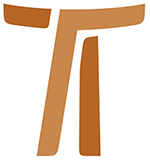 Lettera del Ministro Generale fra Mauro Jöhri OFMCap Lettera riunioni consiglio generale10 febbraio 2016www.ofmcap.org © Copyright by:Curia Generale dei Frati Minori CappucciniVia Piemonte, 7000187 RomaITALIAtel. +39 06 420 11 710fax. +39 06 48 28 267www.ofmcap.orgUfficio delle Comunicazioni OFMCapinfo@ofmcap.orgRoma, A.D. 2016 Lettera riunioni consiglio generaleProt. N.00076/16A tutti i Ministri e Custodidell'OrdineCarissimi fratelli,il Signore vi dia Pace!Nel tentativo di rendere sempre migliore il servizio che la nostra Curia Generale è chiamata ad offrire a tutto l'Ordine, si pone la necessità di darvi chiare indicazioni riguardo ai documenti che ci inviate nelle varie vicende della vita delle Circoscrizioni. In questi ultimi anni, la documentazione che ci è pervenuta dalle varie Circoscrizioni era, innanzitutto, in formato elettronico e solo successivamente, a mezzo posta o corriere, ci giungevano gli originali, in formato cartaceo. Nel concreto, ci sono stati diversi casi in cui gli originali hanno ritardato di parecchio a pervenire presso la nostra Curia, a volte per problemi legati alle Poste, nazionali ed internazionali, altre volte, invece, per ritardi nell'invio degli originali dalle varie Circoscrizioni. In alcuni casi ancora, c'è stata difformità tra il materiale inviato elettronicamente e quello giunto a noi in originale. Ciò ha creato non poche difficoltà presso i nostri uffici amministrativi e giuridici e nei confronti della Santa Sede.Ora, al fine di razionalizzare il flusso dei documenti che ci pervengono, d'ora innanzi diventa prassi ordinaria di questa Curia accettare soltanto i documenti originali; questi dovranno pervenire entro dieci giorni prima dell'inizio della riunione del Consiglio stesso.Vi riporto qui di seguito le date delle prossime riunioni del Consiglio Generale:7-18 marzo 201620 giugno-1° luglio 201619-30 settembre 201614-18 novembre 20169-20 gennaio 201727 marzo-7 aprile 201719-30 giugno 201718-29 settembre 201720-24 novembre 20178-19 gennaio 201812-23 marzo201818-29 giugno 2018Vi ricordo, tuttavia, carissimi fratelli, che ciò non esclude affatto il supporto che la Segreteria Generale (sg@ofmcap.org) e la Procura Generale (procura@ofmcap.org) potranno offrirvi anche a mezzo di posta elettronica. Voi potrete continuare a inviare, preventivamente rispetto agli originali, i vari documenti in formato elettronico, soprattutto i documenti di natura giuridica, per evitare che spediate i documenti più volte, perché parziali o mancanti delle necessarie firme. La loro lavorazione presso gli uffici della Curia, tuttavia, sarà avviata solo nel momento in cui giungeranno gli originali.Questa, dunque, la prassi ordinaria della nostra Curia, che, tuttavia, saprà conoscere eventuali eccezioni, dettate da urgenze oggettive, ma che saranno valutate di volta in volta.In spirito di collaborazione, vi chiedo di attenervi alle indicazioni ricevute. Colgo l'occasione per salutarvi tutti fraternamente,fr. Mauro Jöhri
Ministro Generale OFM Cap.
Roma, 10 febbraio 2016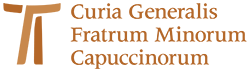 www.ofmcap.org 